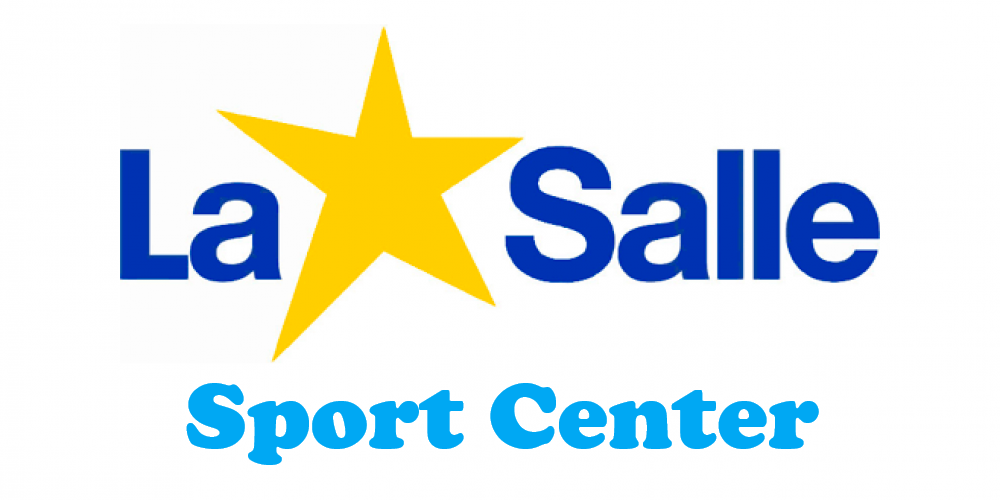 CORSI PER BAMBINI:FORMATIVA: Scuola dell’Infanzia, Prima e Seconda PrimariaCorso multisport in cui i bambini provano una disciplina diversa                ogni mese 	(atletica, volley, basket, calcio, rugby...)JUDO: Scuola primariaMINIBASKET: Terza, quarta e quinta primariaMINIVOLLEY: Terza, quarta e quinta primaria                                VOLLEY: Scuola secondariaCALCIO: Scuola primariaATTIVITÀ PER ADULTI:VOLLEY: squadre di Prima, Seconda e Terza divisione